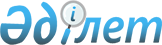 О внесении изменений в постановление Правительства Республики Казахстан от 24 января 2002 года N 100
					
			Утративший силу
			
			
		
					Постановление Правительства Республики Казахстан от 16 апреля 2002 года N 434. Утратило силу постановлением Правительства Республики Казахстан от 19 июля 2007 года N 610 (вводится в действие с 9 августа 2007 года)



      


Сноска. Постановление Правительства Республики Казахстан от 16 апреля 2002 года N 434 утратило силу постановлением Правительства Республики Казахстан от 19 июля 2007 года 


 N 610 


 (вводится в действие с 9 августа 2007 года) 






      Правительство Республики Казахстан постановляет: 



      1. Внести в постановление Правительства Республики Казахстан от 24 января 2002 года N 100 
 P020100_ 
 "Об утверждении ставок лицензионного сбора за право занятия отдельными видами деятельности" следующие изменения: 



      1) в пункте 4 слова "и подлежат опубликованию" заменить словами "для юридических лиц и с 31 января 2002 года для физических лиц"; 



      2) в ставках лицензионного сбора за право занятия отдельными видами деятельности, утвержденных указанным постановлением: 



      в главе 1: 



      подпункт 3) пункта 1 изложить в следующей редакции: 



      "3) занятие медицинской, врачебной деятельностью; 10 



          занятие ветеринарной деятельностью; 6"; 



      в подпункте 25) пункта 4 слово "проверка" заменить словом "поверка". 



      2. Настоящее постановление вступает в силу со дня подписания и подлежит опубликованию. 




    Премьер-Министр

     Республики Казахстан 




(Специалисты: Абрамова Т.М.,

              Умбетова А.М.)     

					© 2012. РГП на ПХВ «Институт законодательства и правовой информации Республики Казахстан» Министерства юстиции Республики Казахстан
				